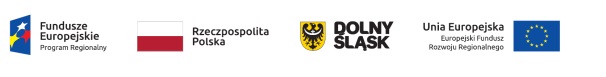 Szpital Specjalistyczny im. A. Falkiewicza we Wrocławiu Dział Administracji i Zamówień Publicznychul. Warszawska 2 52-114 WrocławZnak sprawy: ZP/TP-03/2022	Wrocław, 2022-03-22Zakup, dostawa oraz serwis aparatury medycznej, diagnostycznej i laboratoryjnej służącej zapobieganiu, przeciwdziałaniu oraz zwalczaniu  COVID- 19 na potrzeby Szpitala Specjalistycznego  im. A. Falkiewicza we Wrocławiu (8 zadań). Zamówienie publiczne realizowane w ramach projektu nr RPDS.06.02.00-02-0001/20, pt. "Poprawa dostępności i podniesienie jakości świadczeń zdrowotnych na rzecz ograniczenia zachorowalności mieszkańców regionu w związku z pojawieniem się COVID -19"Postępowanie o udzielenie zamówienia prowadzone jest na podstawie ustawy z dnia 11 września 2019 r. Prawo zamówień publicznych (t.j. Dz.U. z 2021r. poz. 1129),, zwanej dalej ”ustawą Pzp”. Wartość szacunkowa zamówienia jest niższa od progów unijnych określonych na podstawie art. 3 ustawy Pzp.Zatwierdzono w dniu: 13.04.2022r.(-) Paweł Błasiak Dyrektor Szpitala Specjalistycznego im. A. Falkiewicza we Wrocławiu  ……………………………………………….Nazwa oraz adres Zamawiającego Szpital Specjalistycznyim. A. Falkiewicza we Wrocławiu Warszawska 2  52-114 Wrocław Tel.: 71 34 74 100 Adres poczty elektronicznej: przetargi@falkiewicza.plAdres strony internetowej prowadzonego postępowania oraz strony, na której udostępniane będą zmiany i wyjaśnienia treści SWZ oraz inne dokumenty zamówienia bezpośrednio związane z postępowaniem: www.falkiewicza.plTryb udzielenia zamówieniaPostępowanie o udzielenie zamówienia prowadzone jest w trybie Podstawowy bez negocjacji, o którym mowa w art. 275 pkt 1 ustawy Pzp.informacje ogólneKomunikacja w postępowaniuW niniejszym postępowaniu komunikacja między Zamawiającym a Wykonawcami odbywa się przy użyciu środków komunikacji elektronicznej, za pośrednictwem platformy on-line działającej pod adresem https://e-propublico.pl (dalej jako: ”Platforma”).Wizja lokalna Zamawiający, przed złożeniem oferty,  przewiduje możliwość /  wymaga odbycia przez Wykonawcę wizji lokalnej lub sprawdzenia przez Wykonawcę dokumentów niezbędnych do realizacji zamówienia dostępnych na miejscu u Zamawiającego, w terminie i na następujących zasadach: 1) Wizja lokalna winna być przeprowadzona przed upływem terminu zadawania pytań.2) Termin przeprowadzenia wizji po jego wcześniejszym uzgodnieniu - nie później niż 48 h od zgłoszenia.Osoba do kontaktu z Wykonawcami: Marcin Gawron tel. 667 977 7073) Przeprowadzenie wizji lokalnej dotyczy zadań:nr 1 - Tlenowa tablica redukcyjna,nr 2 - Agregat próżni,nr 3 - Sprężarka powietrza medycznego.Zaliczki na poczet wykonania zamówieniaZamawiający nie przewiduje udzielenia zaliczek na poczet wykonania zamówienia.Katalogi elektroniczneZamawiający  wymaga /   nie wymaga złożenia ofert w postaci katalogów elektronicznych.Do spraw nieuregulowanych w niniejszej SWZ mają zastosowanie przepisy ustawy z dnia 11 września 2019r. roku Prawo zamówień publicznych (t.j. Dz.U. z 2021r. poz. 1129).Opis przedmiotu zamówieniaPrzedmiotem zamówienia jest Zakup, dostawa oraz serwis aparatury medycznej, diagnostycznej i laboratoryjnej służącej zapobieganiu, przeciwdziałaniu oraz zwalczaniu  COVID- 19 na potrzeby Szpitala Specjalistycznego  im. A. Falkiewicza we Wrocławiu (8 zadań).Zamówienie publiczne realizowane w ramach projektu nr RPDS.06.02.00-02-0001/20, pt. "Poprawa dostępności i podniesienie jakości świadczeń zdrowotnych na rzecz ograniczenia zachorowalności mieszkańców regionu w związku z pojawieniem się COVID -19"Celem projektu jest zwiększenie możliwości diagnostycznych, ratowniczych i medycznych na terenie województwa dolnośląskiego w związku z epidemią spowodowaną koronawirusem SARS-CoV-2 oraz  stworzenie odpowiedniej bazy sprzętowej przeznaczonej do wykorzystanych w czasie przyszłych zdarzeń epidemiologicznych w zakresie chorób zakaźnych jak i zakresie normalnego funkcjonowania podmiotów leczniczych po pandemii.Zamawiający dopuszcza składanie ofert częściowych, gdzie część (zadanie) stanowi:Części nie mogą być dzielone przez Wykonawców, oferty nie zawierające pełnego zakresu przedmiotu zamówienia określonego w zadaniu częściowym zostaną odrzucone.Wykonawca może złożyć ofertę w odniesieniu do  wszystkich części zamówienia   maksymalnej liczby części zamówienia: [  ]   tylko jednej części zamówienia.Informacja o przewidywanych zamówieniach, o których mowa w art. 214 ust. 1 pkt 7 i 8 USTAWY PZP.Zamawiający nie przewiduje udzielenia zamówień, o których mowa w art. 214 ust. 1 pkt 7 i 8 ustawy Pzp.Termin wykonania zamówieniaInformacja o warunkach udziału w postępowaniuO udzielenie zamówienia mogą ubiegać się Wykonawcy, którzy nie podlegają wykluczeniu oraz spełniają warunki udziału w postępowaniu i wymagania określone w niniejszej SWZ.Zamawiający, na podstawie art. 112 ustawy Pzp określa następujące warunki udziału w postępowaniu:Podstawy wykluczenia wykonawcy Z POSTĘPOWANIAZamawiający wykluczy z postępowania o udzielenie zamówienia Wykonawcę, wobec którego zachodzą podstawy wykluczenia, o których mowa w art. 108 ustawy Pzp.Zamawiający, na podstawie art. 109 ust. 1 pkt.4 ustawy Pzp, wykluczy również z postępowania o udzielenie zamówienia Wykonawcę:w stosunku do którego otwarto likwidację, ogłoszono upadłość, którego aktywami zarządza likwidator lub sąd, zawarł układ z wierzycielami, którego działalność gospodarcza jest zawieszona albo znajduje się on w innej tego rodzaju sytuacji wynikającej z podobnej procedury przewidzianej w przepisach miejsca wszczęcia tej procedury.Wykluczenie Wykonawcy nastąpi w przypadkach, o których mowa w art. 111 ustawy Pzp.Wykonawca nie podlega wykluczeniu w okolicznościach określonych w art. 108 ust. 1 pkt 1, 2 i 5 lub art. 109 ust. 1 pkt 2‒5 i 7‒10 ustawy Pzp, jeżeli udowodni Zamawiającemu, że spełnił łącznie przesłanki określone w art. 110 ust. 2 ustawy Pzp.Zamawiający oceni, czy podjęte przez Wykonawcę czynności są wystarczające do wykazania jego rzetelności, uwzględniając wagę i szczególne okoliczności czynu Wykonawcy, a jeżeli uzna, że nie są wystarczające, wykluczy Wykonawcę.Zamawiający może wykluczyć Wykonawcę na każdym etapie postępowania, ofertę Wykonawcy wykluczonego uznaje się za odrzuconą.informacja o podmiotowych środkach dowodowychWykonawca wraz z ofertą zobowiązany jest złożyć:Zamawiający przed wyborem najkorzystniejszej oferty wezwie Wykonawcę, którego oferta została najwyżej oceniona, do złożenia w wyznaczonym terminie, nie krótszym niż 5 dni, aktualnych na dzień złożenia, następujących podmiotowych środków dowodowych: W celu potwierdzenia spełniania przez Wykonawcę warunków udziału w postępowaniu:W celu potwierdzenia braku podstaw wykluczenia Wykonawcy z udziału w postępowaniu:Inne wymagane dokumenty:Jeżeli jest to niezbędne do zapewnienia odpowiedniego przebiegu postępowania o udzielenie zamówienia, Zamawiający może na każdym etapie postępowania, wezwać Wykonawców do złożenia wszystkich lub niektórych podmiotowych środków dowodowych, aktualnych na dzień ich złożenia.Jeżeli zajdą uzasadnione podstawy do uznania, że złożone uprzednio podmiotowe środki dowodowe nie są już aktualne, Zamawiający może w każdym czasie wezwać Wykonawcę do złożenia wszystkich lub niektórych podmiotowych środków dowodowych, aktualnych na dzień ich złożenia.Wykonawca nie jest zobowiązany do złożenia podmiotowych środków dowodowych, które Zamawiający posiada, jeżeli Wykonawca wskaże te środki oraz potwierdzi ich prawidłowość i aktualność.Podmiotowe środki dowodowe oraz inne dokumenty lub oświadczenia Wykonawca składa, pod rygorem nieważności, w formie elektronicznej lub w postaci elektronicznej opatrzonej podpisem zaufanym lub podpisem osobistym.Dokumenty sporządzone w języku obcym są składane wraz z tłumaczeniem na język polski. Informacja o przedmiotowych środkach dowodowychZamawiający żąda złożenia przez Wykonawcę wraz z ofertą następujących, przedmiotowych środków dowodowych:Zamawiający zaakceptuje równoważne przedmiotowe środki dowodowe, jeśli potwierdzą, że oferowane dostawy, usługi lub roboty budowlane spełniają określone przez Zamawiającego wymagania, cechy lub kryteria.Zamawiający przewiduje uzupełnienie przedmiotowych środków dowodowych w terminie 2 dni od dnia otrzymania wezwania.INFORMACJA DLA WYKONAWCÓW POLEGAJĄCYCH NA ZASOBACH podmiotów trzecichWykonawca, w celu potwierdzenia spełnienia warunków udziału w postępowaniu, może polegać na zdolnościach technicznych lub zawodowych lub sytuacji finansowej lub ekonomicznej podmiotów trzecich, na zasadach określonych w art. 118–123 ustawy Pzp.Wykonawca, który polega na zdolnościach lub sytuacji podmiotów udostępniających zasoby, zobowiązany jest:złożyć wraz z ofertą, zobowiązanie podmiotu udostępniającego zasoby do oddania mu do dyspozycji niezbędnych zasobów na potrzeby realizacji danego zamówienia lub inny podmiotowy środek dowodowy potwierdzający, że Wykonawca realizując zamówienie, będzie dysponował niezbędnymi zasobami tych podmiotów. Zobowiązanie podmiotu udostępniającego zasoby lub inny podmiotowy środek dowodowy, musi potwierdzać, że stosunek łączący Wykonawcę z podmiotami udostępniającymi zasoby gwarantuje rzeczywisty dostęp do tych zasobów oraz określać w szczególności:zakres dostępnych Wykonawcy zasobów podmiotu udostępniającego zasoby;sposób i okres udostępnienia Wykonawcy i wykorzystania przez niego zasobów podmiotu udostępniającego te zasoby przy wykonywaniu zamówienia;czy i w jakim zakresie podmiot udostępniający zasoby, na zdolnościach którego Wykonawca polega w odniesieniu do warunków udziału w postępowaniu dotyczących wykształcenia, kwalifikacji zawodowych lub doświadczenia, zrealizuje roboty budowlane lub usługi, których wskazane zdolności dotyczą.złożyć wraz z ofertą ”Oświadczenie o niepodleganiu wykluczeniu oraz spełnianiu warunków”, podmiotu udostępniającego zasoby, potwierdzające brak podstaw wykluczenia tego podmiotu oraz odpowiednio spełnianie warunków udziału w postępowaniu, w zakresie, w jakim Wykonawca powołuje się na jego zasoby. przedstawić na żądanie Zamawiającego podmiotowe środki dowodowe, określone w pkt 9.2 ppkt 2 SWZ, dotyczące tych podmiotów, na potwierdzenie, że nie zachodzą wobec nich podstawy wykluczenia z postępowania.Zamawiający oceni, czy udostępniane Wykonawcy przez podmioty udostępniające zasoby zdolności techniczne lub zawodowe lub ich sytuacja finansowa lub ekonomiczna, pozwalają na wykazanie przez Wykonawcę spełniania warunków udziału w postępowaniu, a także zbada, czy nie zachodzą wobec tych podmiotów podstawy wykluczenia, które zostały przewidziane względem Wykonawcy w pkt. 8 niniejszej SWZ.Jeżeli zdolności techniczne lub zawodowe, sytuacja ekonomiczna lub finansowa podmiotu udostępniającego zasoby nie potwierdzą spełniania przez Wykonawcę warunków udziału w postępowaniu lub zajdą wobec tego podmiotu podstawy wykluczenia, Zamawiający zarząda, aby Wykonawca w terminie określonym przez Zamawiającego zastąpił ten podmiot innym podmiotem lub podmiotami albo wykazał, że samodzielnie spełnia warunki udziału w postępowaniu.INFORMACJA DLA WYKONAWCÓW zamierzających powierzyć wykonanie części zamówienia podwykonawcomWykonawca może powierzyć wykonanie części zamówienia Podwykonawcom. Zamawiający żąda wskazania przez Wykonawcę, w ofercie, części zamówienia, których wykonanie zamierza powierzyć Podwykonawcom oraz podania nazw ewentualnych Podwykonawców, jeżeli są już znani.Zamawiający żąda, aby przed przystąpieniem do wykonania zamówienia Wykonawca, podał nazwy, dane kontaktowe oraz przedstawicieli, Podwykonawców zaangażowanych w realizację zamówienia, jeżeli są już znani.Wykonawca jest obowiązany zawiadomić Zamawiającego o wszelkich zmianach w odniesieniu do informacji, o których mowa w zdaniu pierwszym, w trakcie realizacji zamówienia, a także przekazać wymagane informacje na temat nowych Podwykonawców, którym w późniejszym okresie zamierza powierzyć realizację zamówienia. Zamawiający zbada, czy wobec wskazanego Podwykonawcy nie zachodzą podstawy wykluczenia określone względem Wykonawcy w pkt. 8 niniejszej SWZ. Wykonawca, który zamierza powierzyć wykonanie części zamówienia Podwykonawcom, na żądanie Zamawiającego zobowiązany jest przedstawić ”Oświadczenie o niepodleganiu wykluczeniu oraz spełnianiu warunków udziału”, o którym mowa w pkt. 9.1 SWZ, lub podmiotowe środki dowodowe, określone w pkt. 9.2 ppkt 2 SWZ, dotyczące tego Podwykonawcy.Jeżeli wobec Podwykonawcy zajdą podstawy wykluczenia, Zamawiający zażąda, aby Wykonawca w terminie określonym przez Zamawiającego zastąpił tego Podwykonawcę pod rygorem niedopuszczenia Podwykonawcy do realizacji części zamówienia.Informacja dla wykonawców wspólnie ubiegających się o udzielenie zamówieniaWykonawcy mogą wspólnie ubiegać się o udzielenie zamówienia. W takim przypadku Wykonawcy zobowiązani są do ustanowienia pełnomocnika do reprezentowania ich w postępowaniu o udzielenie zamówienia albo do reprezentowania w postępowaniu i zawarcia umowy w sprawie zamówienia publicznego.Pełnomocnictwo należy dołączyć do oferty i powinno ono zawierać w szczególności wskazanie:postępowania o udzielenie zamówienie publicznego, którego dotyczy;wszystkich Wykonawców ubiegających się wspólnie o udzielenie zamówienia;ustanowionego pełnomocnika oraz zakresu jego  umocowania.W przypadku wspólnego ubiegania się o zamówienie przez Wykonawców, dokument ”Oświadczenia o niepodleganiu wykluczeniu oraz spełnianiu warunków udziału”, o którym mowa w pkt. 9.1 SWZ, składa każdy z Wykonawców wspólnie ubiegających się o zamówienie. Oświadczenia te potwierdzają brak podstaw wykluczenia oraz spełnianie warunków udziału w postępowaniu w zakresie, w jakim każdy z Wykonawców wykazuje spełnianie warunków udziału w postępowaniu.Informacje o sposobie porozumiewania się zamawiającego z WykonawcamiW niniejszym postępowaniu komunikacja Zamawiającego z Wykonawcami odbywa się przy użyciu środków komunikacji elektronicznej, za pośrednictwem Platformy on-line działającej pod adresem https://e-propublico.pl.Korzystanie z Platformy przez Wykonawcę jest bezpłatne.Na Platformie postępowanie prowadzone jest pod nazwą: ”Zakup, dostawa oraz serwis aparatury medycznej, diagnostycznej i laboratoryjnej służącej zapobieganiu, przeciwdziałaniu oraz zwalczaniu  COVID- 19 na potrzeby Szpitala Specjalistycznego  im. A. Falkiewicza we Wrocławiu (8 zadań).” – znak sprawy: ZP/TP-03/2022.Wykonawca przystępując do postępowania o udzielenie zamówienia publicznego, akceptuje warunki korzystania z Platformy określone w Regulaminie zamieszczonym na stronie internetowej https://e-propublico.pl oraz uznaje go za wiążący.Wykonawca zamierzający wziąć udział w postępowaniu musi posiadać konto na Platformie.Do złożenia oferty konieczne jest posiadanie przez osobę upoważnioną do reprezentowania Wykonawcy ważnego kwalifikowanego podpisu elektronicznego, podpisu zaufanego lub podpisu osobistego.Ilekroć w niniejszej SWZ jest mowa o:podpisie zaufanym – należy przez to rozumieć podpis, o którym mowa art. 3 pkt 14a ustawy z 17 lutego 2005 r. o informatyzacji działalności podmiotów realizujących zadania publiczne (t.j Dz.U.2020 poz. 346);podpisie osobistym – należy przez to rozumieć podpis, o którym mowa w art. z art. 2 ust. 1 pkt 9 ustawy z 6 sierpnia 2010 r. o dowodach osobistych (t.j Dz.U.2020 poz. 332).Zalecenia Zamawiającego odnośnie kwalifikowanego podpisu elektronicznego:dokumenty sporządzone i przesyłane w formacie .pdf zaleca się podpisywać kwalifikowanym podpisem elektronicznym w formacie PAdES;dokumenty sporządzone i przesyłane w formacie innym niż .pdf (np.: .doc, .docx, .xlsx, .xml) zaleca się podpisywać kwalifikowanym podpisem elektronicznym w formacie XAdES;do składania kwalifikowanego podpisu elektronicznego zaleca się stosowanie algorytmu SHA-2 (lub wyższego).Zamawiający określa następujące wymagania sprzętowo – aplikacyjne pozwalające na korzystanie z Platformy:stały dostęp do sieci Internet;posiadanie dowolnej i aktywnej skrzynki poczty elektronicznej (e-mail),komputer z zainstalowanym systemem operacyjnym Windows 7 (lub nowszym) albo Linux,zainstalowana dowolna przeglądarka internetowa - Platforma współpracuje                    z najnowszymi, stabilnymi wersjami wszystkich głównych przeglądarek internetowych (Internet Explorer 10+, Microsoft Edge, Mozilla Firefox, Google Chrome, Opera),włączona obsługa JavaScript oraz Cookies.Zamawiający dopuszcza następujący format przesyłanych danych: pliki w formatach określonych odpowiednimi przepisami prawa, tj. m.in.: .doc, .docx, .txt, .xls, .xlsx, .ppt, .csv, .pdf, .jpg, .git, .png, .tif, .dwg, .ath, .kst, .zip, .rar, przy czym zaleca się wykorzystywanie plików w formacie .pdf, .doc, .docx., .xlsx, .xml. Maksymalny rozmiar pojedynczego pliku to 80 MB, przy czym nie określa się limitu liczby plików.Zamawiający określa następujące informacje na temat kodowania i czasu odbioru danych:załączony i przesłany przez Wykonawcę za pomocą Platformy plik oferty wraz z załącznikami, nie jest dostępny dla Zamawiającego i przechowywany jest na serwerach Platformy w formie zaszyfrowanej. Zamawiający otrzyma dostęp do pliku dopiero po upływie terminu otwarcia ofert;oznaczenie czasu odbioru danych przez Platformę stanowi przyporządkowaną do dokumentu elektronicznego datę oraz dokładny czas (hh:mm:ss), widoczne przy  wysłanym dokumencie w kolumnie ”Data przesłania”;o terminie przesłania decyduje czas pełnego przeprocesowania transakcji pliku na Platformie.W postępowaniu, wszelkie oświadczenia, wnioski, zawiadomienia oraz informacje przekazywane są za pośrednictwem Platformy (karta ”Wiadomości”). Za datę wpływu oświadczeń, wniosków, zawiadomień oraz informacji przesłanych za pośrednictwem Platformy, przyjmuje się datę ich zamieszczenia na Platformie.Ofertę, wraz ze stanowiącymi jej integralną część załącznikami, składa się pod rygorem nieważności w formie elektronicznej lub postaci elektronicznej za pośrednictwem Platformy, podpisaną kwalifikowanym podpisem elektronicznym, podpisem zaufanym lub podpisem osobistym.Postępowanie o udzielenie zamówienia prowadzi się w języku polskim. Dokumenty sporządzone w języku obcym są składane wraz z tłumaczeniem na język polski.Osobami uprawnionymi do kontaktu z Wykonawcami są:w zakresie formalnym:w zakresie merytorycznym: OPIS SPOSOBU UDZIELANIA WYJAŚNIEŃ TREŚCI SWZWykonawca może zwrócić się do Zamawiającego z wnioskiem o wyjaśnienie treści SWZ, przekazanym za pośrednictwem Platformy (karta ”Zapytania/Wyjaśnienia).Zamawiający udzieli wyjaśnień niezwłocznie, jednak nie później niż na 2 dni przed upływem terminu składania ofert, pod warunkiem, że wniosek o wyjaśnienie treści SWZ wpłynął do Zamawiającego nie później niż na 4 dni przed upływem terminu składania ofert.Jeżeli wniosek o wyjaśnienie treści SWZ nie wpłynie w terminie, o którym mowa w punkcie powyżej, Zamawiający nie ma obowiązku udzielania wyjaśnień SWZ.Przedłużenie terminu składania ofert, nie wpływa na bieg terminu składania wniosku o wyjaśnienie treści SWZ.Treść zapytań wraz z wyjaśnieniami Zamawiający udostępni na stronie internetowej prowadzonego postępowania, bez ujawniania źródła zapytania.W uzasadnionych przypadkach Zamawiający może przed upływem terminu składania ofert zmienić treść SWZ. Dokonaną zmianę treści SWZ Zamawiający udostępni na stronie internetowej prowadzonego postępowania.Wymagania dotyczące wadiumW postępowaniu nie jest przewidziane składanie wadium.Termin związania ofertąWykonawca pozostaje związany ofertą do dnia 2022-05-20.Bieg terminu związania ofertą rozpoczyna się wraz z upływem terminu składania ofert.W przypadku, gdy wybór najkorzystniejszej oferty nie nastąpi przed upływem terminu związania ofertą, Zamawiający przed upływem tego terminu zwróci się jednokrotnie do Wykonawców o wyrażenie zgody na przedłużenie terminu związania ofertą o wskazywany przez niego okres, nie dłuższy niż 30 dni. Opis sposobu przygotowywania ofertWykonawca może złożyć tylko jedną ofertę.Treść oferty musi być zgodna z wymaganiami Zamawiającego określonymi w niniejszej SWZ.Oferta oraz pozostałe oświadczenia i dokumenty, dla których Zamawiający określił wzory w formie formularzy, powinny być sporządzone zgodnie z tymi wzorami.Oferta wraz ze stanowiącymi jej integralną część załącznikami musi być sporządzona w języku polskim i złożona pod rygorem nieważności w formie elektronicznej lub w postaci elektronicznej, za pośrednictwem Platformy oraz podpisana kwalifikowanym podpisem elektronicznym, podpisem zaufanym lub podpisem osobistym.Zamawiający informuje, iż zgodnie z art. 18 ust. 3 ustawy Pzp, nie ujawnia się informacji stanowiących tajemnicę przedsiębiorstwa, w rozumieniu przepisów ustawy z dnia 16 kwietnia 1993 r. o zwalczaniu nieuczciwej konkurencji (Dz. U. z 2020 r. poz. 1913), zwanej dalej „ustawą o zwalczaniu nieuczciwej konkurencji” jeżeli Wykonawca:wraz z przekazaniem takich informacji, zastrzegł, że nie mogą być one udostępniane;wykazał, załączając stosowne uzasadnienie, iż zastrzeżone informacje stanowią tajemnicę przedsiębiorstwa.Zaleca się, aby uzasadnienie o którym mowa powyżej było sformułowane w sposób umożliwiający jego udostępnienie pozostałym uczestnikom postępowania.Wykonawca nie może zastrzec informacji, o których mowa w art. 222 ust. 5 ustawy Pzp.Opis sposobu przygotowania oferty składanej w formie elektronicznej lub w postaci elektronicznej:Wykonawca, chcąc przystąpić do udziału w postępowaniu, loguje się na Platformie, w menu ”Ogłoszenia” wyszukuje niniejsze postępowanie, otwiera je klikając w jego temat, a następnie korzysta z funkcji ”Zgłoś udział w postępowaniu” na karcie Informacje ogólne”;w przypadku, gdy Wykonawca nie posiada konta na Platformie, należy skorzystać z funkcji ”Zarejestruj”. Po wypełnieniu Formularza rejestracyjnego Wykonawca otrzyma wiadomość e-mail na zdefiniowany adres poczty elektronicznej, z opcją aktywacji konta. Aktywacja konta jest konieczna do zakończenia procesu rejestracji i umożliwia zalogowanie się na Platformie;oferta wraz ze stanowiącymi jej integralną część załącznikami, powinna być podpisana ważnym kwalifikowanym podpisem elektronicznym, podpisem zaufanym lub podpisem osobistym, przez osobę (osoby) uprawnione do reprezentowania Wykonawcy, zgodnie z formą reprezentacji określoną w dokumentach rejestrowych, a następnie przesłana Zamawiającemu za pośrednictwem Platformy, poprzez dodanie dokumentów na karcie ”Oferta/Załączniki”, za pomocą opcji ”Załącz plik” i użycie przycisku ”Załącz”;jeżeli umocowanie dla osób podpisujących ofertę nie wynika z dokumentów rejestrowych, Wykonawca do oferty powinien dołączyć dokument pełnomocnictwa udzielonego przez osoby uprawnione i obejmujące swym zakresem umocowanie do złożenia oferty lub do złożenia oferty i podpisania umowy. Pełnomocnictwo powinno zostać złożone w formie elektronicznej lub w postaci elektronicznej opatrzonej podpisem zaufanym, lub podpisem osobistym albo w elektronicznej kopii dokumentu poświadczonej notarialnie za zgodność z oryginałem przy użyciu kwalifikowanego podpisu elektronicznego;wszelkie informacje stanowiące tajemnicę przedsiębiorstwa w rozumieniu ustawy o zwalczaniu nieuczciwej konkurencji, które Wykonawca chce zastrzec jako tajemnicę przedsiębiorstwa, powinny zostać przesłane za pośrednictwem Platformy, w osobnym pliku, na karcie ”Oferta/Załączniki”, w tabeli ”Część oferty stanowiąca tajemnicę przedsiębiorstwa”, za pomocą opcji ”Załącz plik” i użycie przycisku ”Załącz”;potwierdzeniem prawidłowo załączonego pliku jest automatyczne wygenerowanie przez Platformę komunikatu systemowego o treści ”Plik został poprawnie przesłany na platformę;ostateczne złożenie oferty wraz z załącznikami Wykonawca musi potwierdzić klikając w przycisk ”Złóż ofertę”;złożenie oferty zostanie potwierdzone komunikatem systemowym z podaniem terminu jej złożenia oraz aktywowana zostanie dla Wykonawcy możliwość pobrania, w stosunku do każdego z przesłanych plików, automatycznie wystawionego przez Platformę dokumentu EPO (Elektroniczne Potwierdzenie Odbioru), będącego dowodem potwierdzającym fakt i czas dostarczenia Zamawiającemu pliku za pośrednictwem Platformy.Do upływu terminu składania ofert, Wykonawca, za pośrednictwem Platformy, może wycofać złożoną ofertę, używając opcji ”Wycofaj ofertę” (karta Oferta/Załączniki). Po wycofaniu oferty Wykonawca może usunąć załączone pliki, zaznaczając pozycje do usunięcia i klikając w przycisk ”Usuń zaznaczone”.Szczegółowa instrukcja korzystania z Platformy znajduje się na stronie internetowej https://e-ProPublico.pl/, przycisk ”Instrukcja Wykonawcy”.Zamawiający nie przewiduje zwrotu kosztów udziału w postępowaniu. Wykonawca ponosi wszelkie koszty związane z przygotowaniem i złożeniem oferty.Miejsce oraz termin składania i otwarcia ofertOfertę, wraz z załącznikami, należy złożyć za pośrednictwem Platformy w terminie do dnia 2022-04-21 do godz. 09:30.termin otwarcia ofertOtwarcie ofert nastąpi w dniu: 2022-04-21 o godz. 10:00, za pośrednictwem Platformy, na karcie ”Oferta/Załączniki”, poprzez ich odszyfrowanie, które jest jednoznaczne z ich upublicznieniem.Zamawiający, najpóźniej przed otwarciem ofert, udostępni na stronie prowadzonego postępowania informację o kwocie, jaką zamierza przeznaczyć na sfinansowanie zamówienia.Niezwłocznie po otwarciu ofert, Zamawiający zamieści na stronie internetowej prowadzonego postępowania informacje o:nazwach albo imionach i nazwiskach oraz siedzibach lub miejscach prowadzonej działalności gospodarczej bądź miejscach zamieszkania Wykonawców, których oferty zostały otwarte;cenach lub kosztach zawartych w ofertach.Opis sposobu obliczenia cenyW ofercie Wykonawca zobowiązany jest podać cenę za wykonanie całego przedmiotu zamówienia w złotych polskich (PLN), z dokładnością do 1 grosza, tj. do dwóch miejsc po przecinku.W cenie należy uwzględnić wszystkie wymagania określone w niniejszej SWZ oraz wszelkie koszty, jakie poniesie Wykonawca z tytułu należytej oraz zgodnej z obowiązującymi przepisami realizacji przedmiotu zamówienia, a także wszystkie potencjalne ryzyka ekonomiczne, jakie mogą wystąpić przy realizacji przedmiotu zamówienia.Rozliczenia między Zamawiającym a Wykonawcą prowadzone będą w złotych polskich z dokładnością do dwóch miejsc po przecinku.Wykonawca zobowiązany jest zastosować stawkę VAT zgodnie z obowiązującymi przepisami ustawy z 11 marca 2004 r. o  podatku od towarów i usług.Jeżeli złożona zostanie oferta, której wybór prowadziłby do powstania u Zamawiającego obowiązku podatkowego zgodnie z ustawą z 11 marca 2004 r. o podatku od towarów i usług, dla celów zastosowania kryterium ceny Zamawiający doliczy do przedstawionej w tej ofercie ceny kwotę podatku od towarów i usług, którą miałby obowiązek rozliczyć.Wykonawca składając ofertę zobowiązany jest:poinformować Zamawiającego, że wybór jego oferty będzie prowadził do powstania u Zamawiającego obowiązku podatkowego;wskazać nazwę (rodzaj) towaru lub usługi, których dostawa lub świadczenie będą prowadziły do powstania obowiązku podatkowego;wskazać wartości towaru lub usługi objętego obowiązkiem podatkowym Zamawiającego, bez kwoty podatku;wskazać stawkę podatku od towarów i usług, która zgodnie z wiedzą Wykonawcy, będzie miała zastosowanie.Opis kryteriów oceny ofert, wraz z podaniem wag tych kryteriów i sposobu oceny ofertPrzy dokonywaniu wyboru najkorzystniejszej oferty Zamawiający stosować będzie niżej podane kryteria:Punkty przyznawane za podane kryteria będą liczone według następujących wzorów:Po dokonaniu oceny punkty przyznane przez każdego z członków Komisji Przetargowej zostaną zsumowane dla każdego z kryteriów oddzielnie. Suma punktów uzyskanych za wszystkie kryteria oceny stanowić będzie końcową ocenę danej oferty.             Punkty za kryterium nr 1, 2 zostaną zsumowane wg poniższego wzoru:P = WP1 + WP2 gdzie:	              P	- ilość punktów przyznanych ocenianej ofercie za sumę kryteriów nr 1 i 2, WP1- ilość punktów przyznanych za kryterium nr 1,WP2- ilość punktów przyznanych za kryterium nr 2.Wartość punktowa obliczona zostanie z dokładnością do 2 miejsc po przecinku.Zamawiający poprawi w ofercie:oczywiste omyłki pisarskie,oczywiste omyłki rachunkowe, z uwzględnieniem konsekwencji rachunkowych dokonanych poprawek,inne omyłki polegające na niezgodności oferty z dokumentami zamówienia, niepowodujące istotnych zmian w treści oferty - niezwłocznie zawiadamiając o tym Wykonawcę, którego oferta została poprawiona.Jeżeli zaoferowana cena, lub jej istotne części składowe, wydają się rażąco niskie w stosunku do przedmiotu zamówienia lub budzą wątpliwości Zamawiającego co do możliwości wykonania przedmiotu zamówienia zgodnie z wymaganiami określonymi w dokumentach zamówienia lub wynikającymi z odrębnych przepisów, Zamawiający zażąda od Wykonawcy wyjaśnień, w tym złożenia dowodów w zakresie wyliczenia ceny, lub jej istotnych części składowych. Wyjaśnienia mogą dotyczyć zagadnień wskazanych w art. 224 ust. 3 ustawy Pzp.Obowiązek wykazania, że oferta nie zawiera rażąco niskiej ceny spoczywa na Wykonawcy.Zamawiający odrzuci ofertę Wykonawcy, który nie złożył wyjaśnień lub jeżeli dokonana ocena wyjaśnień wraz z dostarczonymi dowodami potwierdzi, że oferta zawiera rażąco niską cenę w stosunku do przedmiotu zamówienia.Zamawiający odrzuci ofertę Wykonawcy, który nie udzielił wyjaśnień w wyznaczonym terminie, lub jeżeli złożone wyjaśnienia wraz z dowodami nie uzasadniają rażąco niskiej ceny tej oferty.UDZIELENIE ZAMÓWIENIAZamawiający udzieli zamówienia Wykonawcy, którego oferta odpowiada wszystkim wymaganiom określonym w niniejszej SWZ i została oceniona jako najkorzystniejsza w oparciu o podane w niej kryteria oceny ofert.	Niezwłocznie po wyborze najkorzystniejszej oferty Zamawiający poinformuje równocześnie Wykonawców, którzy złożyli oferty, przekazując im informacje, o których mowa w art. 253 ust. 1 ustawy Pzp oraz udostępni je na stronie internetowej prowadzonego postępowania www.falkiewicza.pl.Jeżeli Wykonawca, którego oferta została wybrana jako najkorzystniejsza, uchyla się od zawarcia umowy w sprawie zamówienia publicznego, Zamawiający może dokonać ponownego badania i oceny ofert, spośród ofert pozostałych w postępowaniu Wykonawców albo unieważnić postępowanie.Informacje o formalnościach, jakie muszą zostać dopełnione po wyborze oferty w celu zawarcia umowy w sprawie zamówienia publicznegoZamawiający zawrze umowę w sprawie zamówienia publicznego, w terminie i na zasadach określonych w art. 308 ust. 2 i 3 ustawy Pzp.Zamawiający poinformuje Wykonawcę, któremu zostanie udzielone zamówienie, o miejscu i terminie zawarcia umowy.Przed zawarciem umowy Wykonawca, na wezwanie Zamawiającego, zobowiązany jest do podania wszelkich informacji niezbędnych do wypełnienia treści umowy.W przypadku wyboru oferty Wykonawców wspólnie ubiegających się o udzielenie zamówienia, Wykonawcy ci, na wezwanie Zamawiającego, zobowiązani będą przed zawarciem umowy w sprawie zamówienia publicznego przedłożyć kopię umowy regulującej współpracę tych Wykonawców.Jeżeli Wykonawca nie dopełni ww. formalności w wyznaczonym terminie, Zamawiający uzna, że zawarcie umowy w sprawie zamówienia publicznego stało się niemożliwe z przyczyn leżących po stronie Wykonawcy i będzie upoważniony do zatrzymania wadium na podstawie art. 98 ust. 6 pkt 3 ustawy Pzp.Wymagania dotyczące zabezpieczenia należytego wykonania umowyW danym postępowaniu wniesienie zabezpieczenie należytego wykonania umowy nie jest wymagane.projektowane postanowienia umowy w sprawie zamówienia publicznego, które zostaną wprowadzone do umowy w sprawie zamówienia publicznegoWzór umowy stanowi załącznik do niniejszej SWZ. Zakazuje się istotnych zmian postanowień zawartej umowy w stosunku do treści oferty, na podstawie której dokonano wyboru Wykonawcy. Pouczenie o środkach ochrony prawnej przysługujących WykonawcyWykonawcom, a także innemu podmiotowi, jeżeli ma lub miał interes w uzyskaniu zamówienia oraz poniósł lub może ponieść szkodę w wyniku naruszenia przez zamawiającego przepisów ustawy Pzp, przysługują środki ochrony prawnej na zasadach przewidzianych w art. 505 – 590 ustawy Pzp.Aukcja elektronicznaZamawiający nie przewiduje przeprowadzenia aukcji elektronicznej, o której mowa w art. 308 ust. 1 ustawy Pzp.Ochrona danych osobowychZamawiający oświadcza, że spełnia wymogi określone w rozporządzeniu Parlamentu Europejskiego i Rady (UE) 2016/679 z  27 kwietnia 2016 r. w sprawie ochrony osób fizycznych w związku z przetwarzaniem danych osobowych i w sprawie swobodnego przepływu takich danych oraz uchylenia dyrektywy 95/46/WE (ogólne rozporządzenie o ochronie danych) (Dz.Urz. UE L 119 z 4 maja 2016 r.), dalej: RODO, tym samym dane osobowe podane przez Wykonawcę będą przetwarzane zgodnie z RODO oraz zgodnie z przepisami krajowymi.Zamawiający informuje, że:administratorem danych osobowych Wykonawcy jest Szpital Specjalistycznyim. A. Falkiewicza we Wrocławiu, Warszawska 2 , 52-114 Wrocław.Tel.: 71 34 74 100, e-mail: przetargi@falkiewicza.plw sprawach związanych z przetwarzaniem danych osobowych, można kontaktować się z Inspektorem Ochrony Danych, którym jest Ewa Drzewosz, za pośrednictwem telefonu (71) 37-74-255 lub adresu e-mail: iod.falkiewicza@idsl.pl;dane osobowe Wykonawcy będą przetwarzane w celu przeprowadzenia postępowania o udzielenie zamówienia publicznego pn. Zakup, dostawa oraz serwis aparatury medycznej, diagnostycznej i laboratoryjnej służącej zapobieganiu, przeciwdziałaniu oraz zwalczaniu  COVID- 19 na potrzeby Szpitala Specjalistycznego  im. A. Falkiewicza we Wrocławiu (8 zadań). – znak sprawy: ZP/TP-03/2022 oraz w celu archiwizacji dokumentacji dotyczącej tego postępowania;odbiorcami przekazanych przez Wykonawcę danych osobowych będą osoby lub podmioty, którym zostanie udostępniona dokumentacja postępowania w oparciu o art. 18 oraz art. 74 ust. 1 ustawy Pzp;dane osobowe Wykonawcy będą przechowywane, zgodnie z art. 78 ustawy Pzp, przez okres 4 lat od dnia zakończenia postępowania o udzielenie zamówienia, a jeżeli okres obowiązywania umowy w sprawie zamówienia publicznego przekracza 4 lata, okres przechowywania obejmuje cały okres obowiązywania umowy.Wykonawca jest zobowiązany, w związku z udziałem w przedmiotowym postępowaniu, do wypełnienia wszystkich obowiązków formalno-prawnych wymaganych przez RODO i związanych z udziałem w przedmiotowym postępowaniu o udzielenie zamówienia. Do obowiązków tych należą:obowiązek informacyjny przewidziany w art. 13 RODO względem osób fizycznych, których dane osobowe dotyczą i od których dane te Wykonawca bezpośrednio pozyskał i przekazał Zamawiającemu w treści oferty lub dokumentów składanych na żądanie Zamawiającego;obowiązek informacyjny wynikający z art. 14 RODO względem osób fizycznych, których dane Wykonawca pozyskał w sposób pośredni, a które to dane Wykonawca przekazuje Zamawiającemu w treści oferty lub dokumentów składanych na żądanie Zamawiającego.Zamawiający informuje, że;udostępnia dane osobowe, o których mowa w art. 10 RODO (dane osobowe dotyczące wyroków skazujących i czynów zabronionych) w celu umożliwienia korzystania ze środków ochrony prawnej, o których mowa w dziale IX ustawy Pzp, do upływu terminu na ich wniesienie;udostępnianie protokołu i załączników do protokołu ma zastosowanie do wszystkich danych osobowych, z wyjątkiem tych, o których mowa w art. 9 ust. 1 RODO (tj. danych osobowych ujawniających pochodzenie rasowe lub etniczne, poglądy polityczne, przekonania religijne lub światopoglądowe, przynależność do związków zawodowych oraz przetwarzania danych genetycznych, danych biometrycznych w celu jednoznacznego zidentyfikowania osoby fizycznej lub danych dotyczących zdrowia, seksualności lub orientacji seksualnej tej osoby), zebranych w toku postępowania o udzielenie zamówienia;w przypadku korzystania przez osobę, której dane osobowe są przetwarzane przez Zamawiającego, z uprawnienia, o którym mowa w art. 15 ust. 1–3 RODO (związanych z prawem Wykonawcy do uzyskania od administratora potwierdzenia, czy przetwarzane są dane osobowe jego dotyczące, prawem Wykonawcy do bycia poinformowanym o odpowiednich zabezpieczeniach, o których mowa w art. 46 RODO, związanych z przekazaniem jego danych osobowych do państwa trzeciego lub organizacji międzynarodowej oraz prawem otrzymania przez Wykonawcę od administratora kopii danych osobowych podlegających przetwarzaniu), Zamawiający może żądać od osoby występującej z żądaniem wskazania dodatkowych informacji, mających na celu sprecyzowanie nazwy lub daty zakończonego postępowania o udzielenie zamówienia;skorzystanie przez osobę, której dane osobowe są przetwarzane, z uprawnienia, o którym mowa w art. 16 RODO (uprawnienie do sprostowania lub uzupełnienia danych osobowych), nie może naruszać integralności protokołu postępowania oraz jego załączników;w postępowaniu o udzielenie zamówienia zgłoszenie żądania ograniczenia przetwarzania, o którym mowa w art. 18 ust. 1 RODO, nie ogranicza przetwarzania danych osobowych do czasu zakończenia tego postępowania;w przypadku, gdy wniesienie żądania dotyczącego prawa, o którym mowa w art. 18 ust. 1 RODO spowoduje ograniczenie przetwarzania danych osobowych zawartych w protokole postępowania lub załącznikach do tego protokołu, od dnia zakończenia postępowania o udzielenie zamówienia Zamawiający nie udostępnia tych danych, chyba że zachodzą przesłanki, o których mowa w art. 18 ust. 2 rozporządzenia 2016/679.Załączniki do SWZ:SPECYFIKACJA WARUNKÓW ZAMÓWIENIAzwana dalej (SWZ)1. Przedmiot zamówienia obejmuje:        Zadanie nr 1: Tlenowa tablica redukcyjna – 1 szt.Zadanie nr 2: Agregat próżni – 1 szt.Zadanie nr 3: Sprężarka powietrza medycznego – 1 szt.Zadanie nr 4: Wózek transportowy z nakładką izolacyjną – 1 szt.Zadanie nr 5: Defibrylatory z wyposażeniem – 2 szt.Zadanie nr 6: Aparat do znieczulania ogólnego – 2 szt.Zadanie nr 7: Lampy przepływowe UV- 10 szt.  Zadanie nr 8: Ssak elektryczny-mobilny – 2 szt. 2. Szczegółowe parametry techniczne opisano w załączniku nr 1a do SIWZ- Zestawienie wymaganych minimalnych parametrów techniczno – użytkowych (dalej: OPZ) oraz w Wytycznych Dotyczących Realizacji Zamówienia ( dla zadania nr 1,2,3). 3.Parametry podane w załączniku nr 1 do SIWZ w kolumnie nr 2 "Parametry wymagane - wymóg graniczny" stanowią wymagania, których niespełnienie spowoduje odrzucenie oferty. Brak dokonania przez Wykonawcę wpisu w rubryce "Parametr oferowany" zostanie potraktowany jako niespełnienie parametru.4.Zamawiający wskazuje, że przedmiotem zamówienia jest dostawa. Dostawę należy rozumieć jako sprzedaż urządzenia w myśl art. 2 pkt. 2 ustawy Prawo zamówień publicznych.5.Zamawiający poprzez bezpłatny serwis gwarancyjny rozumie wykonanie napraw i przeglądów okresowych (przeglądy okresowe nie dotyczą zadania nr 7) w okresie gwarancji. Wykonawca zapewnia serwis techniczny, pokrycie kosztów dojazdu inżyniera serwisu, kosztów roboczogodziny, koszty użytych materiałów i części zamiennych wykorzystanych do naprawy lub przeglądu urządzenia.6. Dostarczony sprzęt szpitalny musi być fabrycznie nowy, wyprodukowany po 01.01.2022r., a poszczególne jego elementy muszą współdziałać ze sobą w sposób kompatybilny.7. Dostarczany asortyment  nie może być przedmiotem wcześniejszych prezentacji, pokazów, próbnych testów, itp. 8. Oferowany sprzęt szpitalny  musi być kompletny i gotowy do użytkowania bez żadnych dodatkowych zakupów i kosztów. 9. Do oferty należy dołączyć materiały firmowe np. foldery, broszury, katalogi, ulotki zawierające opis parametrów technicznych oferowanego asortymentu. 10. Zamawiający zastrzega sobie prawo do sprawdzenia wiarygodności podanych przez Wykonawcę parametrów technicznych we wszystkich dostępnych źródłach, a także poprzez zwrócenie się do Wykonawcy o złożenie dodatkowych wyjaśnień.11.Oferowany przedmiot zamówienia musi być zgodny z wymaganiami Zamawiającego opisanymi w niniejszej specyfikacji istotnych warunków zamówienia oraz obowiązującymi w Polsce przepisami prawa, ponadto musi posiadać wymagane deklaracje zgodności, atesty, certyfikaty, świadectwa rejestracji, świadectwa dopuszczenia do obrotu i użytku w polskich placówkach opieki zdrowotnej.12.Wykonawca w ramach dostawy przedmiotu zamówienia zobowiązany będzie do:a) Montażu, instalacji, pierwszego uruchomienia sprzętu szpitalnego w terminie do 5 dni od dnia dostarczenia przedmiotu umowy (nie dotyczy zadania nr 7);b)  Przeprowadzenia na wniosek Zamawiającego szkolenia personelu medycznego w terminie do 7 dni od dnia złożenia wniosku (nie dotyczy zadania nr 7);c) Udzielenia pełnej gwarancji określonej w załączniku nr 1 do SIWZ, liczonej od dnia uruchomienia urządzenia. d) Dołączenia instrukcji użytkowania każdego z urządzeń w języku polskim wraz z kartami gwarancyjnymi; e) Dostarczenia wraz z urządzeniem dokumentacji techniczno-serwisowej przeznaczonej dla Użytkownika, w języku polskim;13. Wykonawca będzie zobowiązany dostarczyć własnym środkiem transportu i na swój koszt oraz  zamontować i uruchomić oferowany sprzęt szpitalny .14. Wykonawca będzie zobowiązany zapewnić autoryzowany przez producenta serwis gwarancyjny dostarczonego sprzętu szpitalnego przez cały okres trwania gwarancji.15. Serwis w ramach gwarancji obejmujący naprawy i przeglądy okresowe (przeglądy okresowe nie dotyczą zadania nr 7) będzie wykonany w siedzibie Zamawiającego. 16. Oferowany sprzęt szpitalny nie może stwarzać zagrożenia dla bezpieczeństwa i zdrowia pacjentów, użytkowników i osób trzecich.17. Wykonawca będzie zobowiązany do zachowania poufności danych wrażliwych osób postronnych zgodnie z art. 13 ust. 1 i 2 rozporządzenia Parlamentu Europejskiego i Rady (UE) 2016/679 z dnia 27 kwietnia 2016 r. w sprawie ochrony osób fizycznych w związku z przetwarzaniem danych osobowych i w sprawie swobodnego przepływu takich danych oraz uchylenia dyrektywy 95/46/WE (ogólne rozporządzenie o ochronie danych) (Dz. Urz. UE L 119 z 04.05.2016, str. 1), dalej „RODO”, do których uzyska dostęp w ramach świadczonych usług serwisowych.  Zadanie nr:Opis:1Temat: Tlenowa tablica redukcyjna - 1 szt. Wspólny Słownik Zamówień: 33100000-1 - Urządzenia medyczne Opis: Szczegółowy opis przedmiotu zamówienia przewidziany jest w zał. nr 1a do SWZ oraz w Wytycznych Realizacji Zamówienia  - zał. nr 1b do SWZ.Zamawiający dopuszcza składanie ofert równoważnychPrzez ofertę równoważną należy rozumieć zaoferowanie przez Wykonawcę urządzenia o parametrach nie gorszych niż wymagane przez Zamawiającego. Informacje dotyczące oferty wariantowej, o której mowa w art. 92 ustawy Pzp:Zamawiający nie dopuszcza składania ofert wariantowych. 2Temat: Agregat próżni - 1 szt. Wspólny Słownik Zamówień: 33100000-1 - Urządzenia medyczne Opis: Szczegółowy opis przedmiotu zamówienia przewidziany jest w zał. nr 1a do SWZ oraz w Wytycznych Realizacji Zamówienia  - zał. nr 1c do SWZ.Zamawiający dopuszcza składanie ofert równoważnychPrzez ofertę równoważną należy rozumieć zaoferowanie przez Wykonawcę urządzenia o parametrach nie gorszych niż wymagane przez Zamawiającego. Informacje dotyczące oferty wariantowej, o której mowa w art. 92 ustawy Pzp:Zamawiający nie dopuszcza składania ofert wariantowych. 3Temat: Sprężarka powietrza medycznego - 1 szt. Wspólny Słownik Zamówień: 33100000-1 - Urządzenia medyczne Opis: Szczegółowy opis przedmiotu zamówienia przewidziany jest w zał. nr 1a do SWZ oraz w Wytycznych Realizacji Zamówienia – zał. nr 1d do SWZ.Zamawiający dopuszcza składanie ofert równoważnychPrzez ofertę równoważną należy rozumieć zaoferowanie przez Wykonawcę urządzenia o parametrach nie gorszych niż wymagane przez Zamawiającego. Informacje dotyczące oferty wariantowej, o której mowa w art. 92 ustawy Pzp:Zamawiający nie dopuszcza składania ofert wariantowych. 4Temat: Wózek transportowy z nakładką izolacyjną- 1 szt. Wspólny Słownik Zamówień: 33100000-1 - Urządzenia medyczne Opis: Szczegółowy opis przedmiotu zamówienia przewidziany jest w zał. nr 1a do SWZ.Zamawiający dopuszcza składanie ofert równoważnychPrzez ofertę równoważną należy rozumieć zaoferowanie przez Wykonawcę urządzenia o parametrach nie gorszych niż wymagane przez Zamawiającego. Informacje dotyczące oferty wariantowej, o której mowa w art. 92 ustawy Pzp:Zamawiający nie dopuszcza składania ofert wariantowych. 5Temat: Defibrylator z wyposażeniem - 2 szt. Wspólny Słownik Zamówień: 33100000-1 - Urządzenia medyczne Opis: Szczegółowy opis przedmiotu zamówienia przewidziany jest w zał. nr 1a do SWZ.Zamawiający dopuszcza składanie ofert równoważnychPrzez ofertę równoważną należy rozumieć zaoferowanie przez Wykonawcę urządzenia o parametrach nie gorszych niż wymagane przez Zamawiającego. Informacje dotyczące oferty wariantowej, o której mowa w art. 92 ustawy Pzp:Zamawiający nie dopuszcza składania ofert wariantowych. 6Temat: Aparat do znieczulenia - 2 szt. Wspólny Słownik Zamówień: 33100000-1 - Urządzenia medyczne Opis: Szczegółowy opis przedmiotu zamówienia przewidziany jest w zał. nr 1a do SWZ.Zamawiający dopuszcza składanie ofert równoważnychPrzez ofertę równoważną należy rozumieć zaoferowanie przez Wykonawcę urządzenia o parametrach nie gorszych niż wymagane przez Zamawiającego. Informacje dotyczące oferty wariantowej, o której mowa w art. 92 ustawy Pzp:Zamawiający nie dopuszcza składania ofert wariantowych. 7Temat: Lampa przepływowa UV - 10 szt. Wspólny Słownik Zamówień: 33100000-1 - Urządzenia medyczne Opis: Szczegółowy opis przedmiotu zamówienia przewidziany jest w zał. nr 1a do SWZ.Zamawiający dopuszcza składanie ofert równoważnychPrzez ofertę równoważną należy rozumieć zaoferowanie przez Wykonawcę urządzenia o parametrach nie gorszych niż wymagane przez Zamawiającego. Informacje dotyczące oferty wariantowej, o której mowa w art. 92 ustawy Pzp:Zamawiający nie dopuszcza składania ofert wariantowych. 8Temat: Ssak elektryczny mobilny - 2 szt. Wspólny Słownik Zamówień: 33100000-1 - Urządzenia medyczne Opis: Szczegółowy opis przedmiotu zamówienia przewidziany jest w zał. nr 1a do SWZ.Zamawiający dopuszcza składanie ofert równoważnychPrzez ofertę równoważną należy rozumieć zaoferowanie przez Wykonawcę urządzenia o parametrach nie gorszych niż wymagane przez Zamawiającego. Informacje dotyczące oferty wariantowej, o której mowa w art. 92 ustawy Pzp:Zamawiający nie dopuszcza składania ofert wariantowych. Miejsce realizacji: Szpital Specjalistyczny im. A. Falkiewicza we Wrocławiu. Zamówienie musi zostać zrealizowane w terminie: do dnia 2022-05-31 – dla zadania częściowego: 1- 8Lp.Warunki udziału w postępowaniu1Zdolność techniczna lub zawodowaO udzielenie zamówienia publicznego mogą ubiegać się wykonawcy, którzy spełniają warunki, dotyczące  zdolności technicznej lub zawodowej. Ocena spełniania warunków udziału w postępowaniu będzie dokonana na zasadzie spełnia/nie spełnia.Zamawiający uzna warunek za spełniony, jeśli wykonawca przedstawi wykaz  wykonanych, a w przypadku świadczeń okresowych lub ciągłych również wykonywanych obejmujących minimum 1 (jedną) dostawę zbliżoną asortymentowo do przedmiotu zamówienia, o wartości nie mniejszej niż wartość składanej oferty, w okresie ostatnich trzech lat przed upływem terminu składania ofert albo wniosków o dopuszczenie do udziału w postępowaniu, a jeżeli okres prowadzenie działalności jest krótszy - w tym okresie, wraz z podaniem ich wartości, przedmiotu, dat wykonania i podmiotów, na rzecz których dostawy zostały wykonane, oraz załączeniem dowodów, czy zostały wykonane lub są wykonywane należycie.Lp.Wymagany dokument1Oświadczenie o niepodleganiu wykluczeniu oraz spełnianiu warunków udziałuAktualne na dzień składania ofert oświadczenie Wykonawcy stanowiące wstępne potwierdzenie spełniania warunków udziału w postępowaniu oraz brak podstaw wykluczeniaLp.Wymagany dokument1Wykaz dostawWykaz dostaw lub usług wykonanych, a w przypadku świadczeń powtarzających się lub ciągłych również wykonywanych, w okresie ostatnich 3 lat, a jeżeli okres prowadzenia działalności jest krótszy – w tym okresie, wraz z podaniem ich wartości, przedmiotu, dat wykonania i podmiotów, na rzecz których dostawy lub usługi zostały wykonane lub są wykonywane, oraz załączeniem dowodów określających czy te dostawy lub usługi zostały wykonane lub są wykonywane należycie, przy czym dowodami, o których mowa, są referencje bądź inne dokumenty sporządzone przez podmiot, na rzecz którego dostawy lub usługi zostały wykonane, a w przypadku świadczeń powtarzających się lub ciągłych są wykonywane, a jeżeli Wykonawca z przyczyn niezależnych od niego nie jest w stanie uzyskać tych dokumentów – oświadczenie Wykonawcy. W przypadku świadczeń powtarzających się lub ciągłych nadal wykonywanych referencje bądź inne dokumenty potwierdzające ich należyte wykonywanie powinny być wystawione w okresie ostatnich 3 miesięcy. Jeżeli Wykonawca powołuje się na doświadczenie w realizacji dostaw lub usług, wykonywanych wspólnie z innymi wykonawcami, wykaz dotyczy dostaw lub usług, w których wykonaniu Wykonawca ten bezpośrednio uczestniczył, a w przypadku świadczeń powtarzających się lub ciągłych, w których wykonywaniu bezpośrednio uczestniczył lub uczestniczy.Lp.Wymagany dokument1Oświadczenie wykonawcy w sprawie grupy kapitałowejOświadczenie Wykonawcy, w zakresie art. 108 ust. 1 pkt 5 ustawy Pzp, o braku przynależności do tej samej grupy kapitałowej w rozumieniu ustawy z dnia 16 lutego 2007 r. o ochronie konkurencji i konsumentów (Dz. U. z 2020 r. poz. 1076 i 1086), z innym Wykonawcą, który złożył odrębną ofertę, ofertę częściową lub wniosek o dopuszczenie do udziału w postępowaniu, albo oświadczenie o przynależności do tej samej grupy kapitałowej wraz z dokumentami lub informacjami potwierdzającymi przygotowanie oferty, oferty częściowej lub wniosku o dopuszczenie do udziału w postępowaniu niezależnie od innego Wykonawcy należącego do tej samej grupy kapitałowej.2Odpis lub informacja z KRS lub CEIDGOdpis lub informacja z Krajowego Rejestru Sądowego lub z Centralnej Ewidencji i Informacji o Działalności Gospodarczej, w zakresie art. 109 ust. 1 pkt 4 ustawy Pzp, sporządzone nie wcześniej niż 3 miesiące przed jej złożeniem, jeżeli odrębne przepisy wymagają wpisu do rejestru lub ewidencji.Lp.Wymagany dokument1Informacja wykonawcy o obowiązku podatkowymInformacja wykonawcy o obowiązku podatkowymLp.Wymagany dokument1Opis urządzeń, instrukcja obsługiOpis urządzeń medycznych , instrukcja obsługi w języku polskim.Uwaga: Zaleca się, aby Wykonawca zaznaczył zakreślaczem na odpowiednich stronach opisów urządzeń właściwe parametry potwierdzające, że oferowane dostawy odpowiadają wymaganiom określonym przez Zamawiającego.Tomasz Sułkowski -  (71) 37 74 111.                                      e-mail: przetargi@falkiewicza.pl  Leszek  Papuszka -   tel.: 883 372 770.Zadanie częściowe (nr 1-17)Nazwa kryterium - waga [%]Urządzenia medyczne1 - Cena – 80 % (80 pkt)2 - Okres gwarancji – 20% (20 pkt)Razem: 100 % (100 pkt.)Urządzenia medyczne1. Dla zadania częściowego ( nr 1)2. Zadanie częściowe (nr 2,3,4)3. Zadanie częściowe (nr 5,6,7,8)Wzór1 - CenaLiczba punktów = ( Cmin/Cof ) * 100 * wagagdzie:- Cmin - najniższa cena spośród wszystkich ofert- Cof -  cena podana w ofercie2 - Okres gwarancjiLiczba punktów = Ozn war2Ozn war2 wg indywidualnej oceny każdego członka Komisji w skali od 0 do 20. gdzie:za wymagane min. 2 lata - 0 pkt., za 3 lata – 10 pkt., za 4 lata - 20 pkt. Wzór1 - CenaLiczba punktów = ( Cmin/Cof ) * 100 * wagagdzie:- Cmin - najniższa cena spośród wszystkich ofert- Cof -  cena podana w ofercie2 - Okres gwarancjiLiczba punktów = Ozn war2Ozn war2 wg indywidualnej oceny każdego członka Komisji w skali od 0 do 20. gdzie: za wymagane min. 2 lata- 0 pkt., za 3 lata – 20 pkt., Wzór1 - CenaLiczba punktów = ( Cmin/Cof ) * 100 * wagagdzie:- Cmin - najniższa cena spośród wszystkich ofert- Cof -  cena podana w ofercie2 - Okres gwarancjiLiczba punktów = Ozn war2Ozn war2 wg indywidualnej oceny każdego członka Komisji w skali od 0 do 20.gdzie:za wymagane min. 3 lata- 0 pkt., za 4 lata – 10 pkt., za 5 lat – 20 pkt. NrNazwa załącznika1Oświadczenie o niepodleganiu wykluczeniu oraz spełnianiu warunków udziału1aOpis przedmiotu zamówienia (OPZ), w tym:    Zał. 1b, 1c, 1d – Wytyczne Dotyczące Realizacji Zamówienia ( dla zadania nr 1,2,3). 2Formularz ofertowy 2aFormularz asortymentowo-cenowy3Oświadczenie wykonawcy w sprawie grupy kapitałowej4Umowa_ wzór  5Wykaz dostaw 6Informacja wykonawcy o obowiązku podatkowym7Zagospodarowanie terenu.